LCI Barcelona, centro privado autorizado por el Departament d´Ensenyament de la Generalitat de Catalunya (código 08058398) para impartir Enseñanzas Artísticas Superiores de Diseño adaptadas al Espacio Europeo de Educación Superior.LCI Barcelona, Escuela Superior Oficial de Diseño, es el campus europeo de la red LCI Education ,  una red presente en 5 continentes con 23 campus de enseñanza superior.LCI Barcelona forma a profesionales del diseño reconocidos por su excelencia y su visión global. 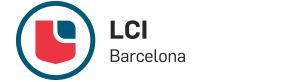                Web : lcibarcelona@lcibarcelona.comIED Madrid,  Centro Superior de Diseño que pertenece al Grupo IED, Istituto Europeo di Design S.L. un networkinternacional que hoy cuenta con 11 sedes en tres países: Italia, España y Brasil.Con una amplia oferta formativa en las áreas del Diseño de Moda, Producto, Interiores y Comunicación Visual y tres espacios en pleno centro, somos el Campus especializado en Diseño más grande de Madrid. Nuestra experiencia formativa de 50 años se ha traducido en un modelo académico innovador y único que forma profesionales del diseño capaces de adaptarse a una sociedad en constante cambio.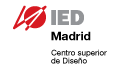                 Web : www.iedmadrid.comBarreira A+D Valencia, forma parte de CUMULUS, la prestigiosa red internacional a la que pertenecen las mejores escuelas de diseño del mundo Barreira Arte+Diseño es el único centro privado de Enseñanzas Artísticas de la Comunidad Valenciana que imparte titulaciones oficiales en las especialidades de Diseño Gráfico, Diseño de Moda, Diseño de Interiores y Animación 3D, y habiendo sido reconocido por la Consellería de Educación como el centro de Enseñanzas Artísticas más premiado de la Comunidad Valenciana en los Premios Extraordinarios.                                   Diseño de interiores Contract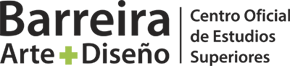               Web : barreira@barreira.edu.esDSIGNO, Estudios Superiores Abiertos de Diseño Campus Seas Zaragoza. Dsigno,  es el primer centro en ofrecer formación en diseño 100% online en España y avalada por la Universidad San Jorge. Surge de la unión de dos centros pioneros, como son la Escuela de diseño ESI,  de Valladolid, y del centro líder en formación online en España, SEAS, Estudios Superiores Abiertos.Dsigno, ofrece una amplia variedad de cursos, cursos superiores, expertos y másteres en las áreas de Diseño Gráfico, Diseño de Interiores y Diseño de Moda, adaptados a las últimas necesidades del mercado. Además, Dsigno pertenece a DIMAD, la Asociación de Diseñadores de Madrid.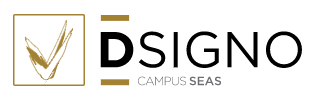 Web : info@estudiosabiertos.com